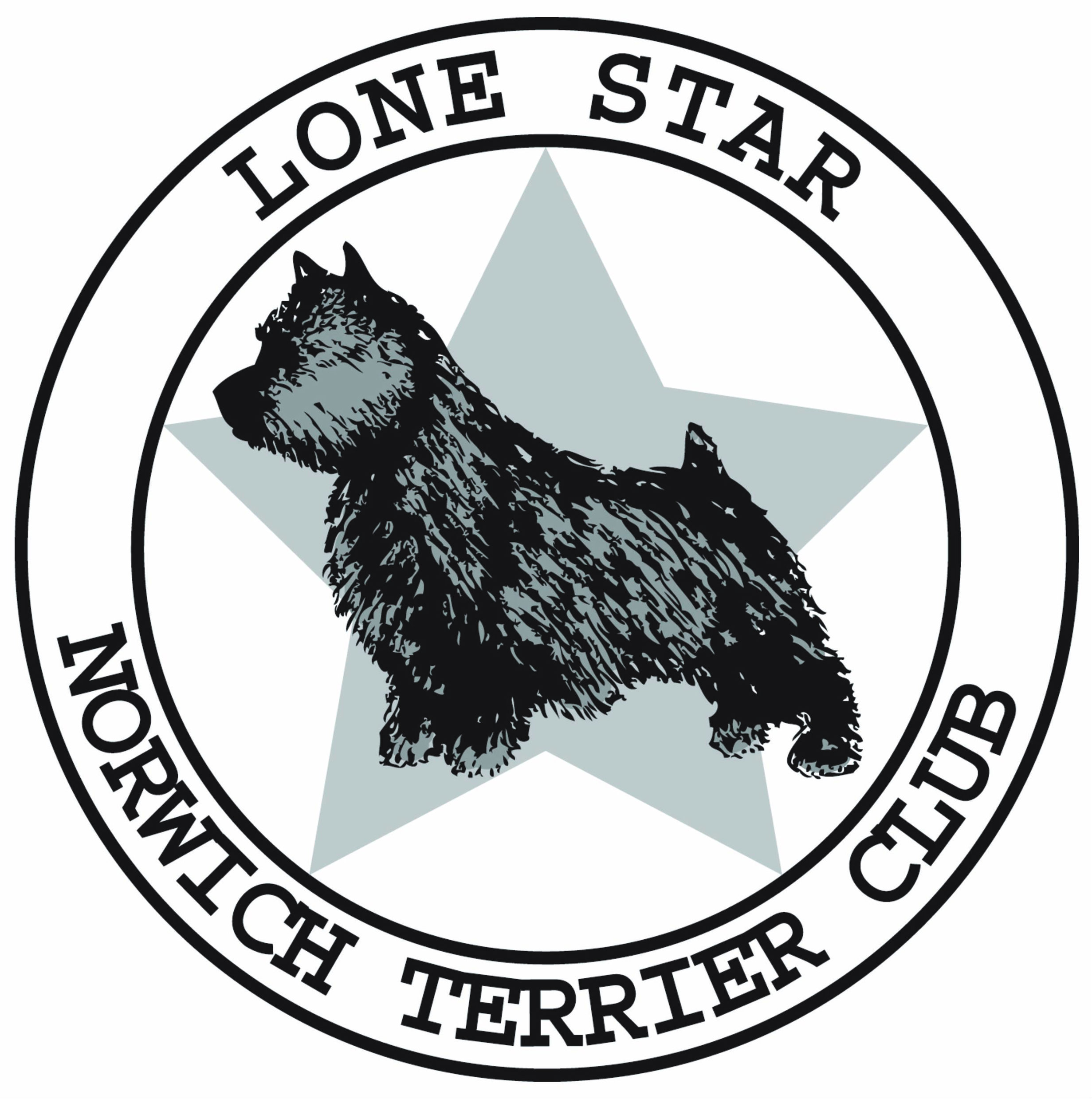 LONE STAR NORWICH TERRIER CLUB
Sponsor Questionnaire
Please Type or Print Sponsor Name __________________________________________________________________Mailing Address _________________________________________________________________Home Phone______________Cell Phone _____________Email Address____________________Applicant Name  _________________________________________________________________1. How long have you known the applicant? _____________
2. Describe your relationship with the applicant during the above period:
____________________________________________________________________________________________________________________________________________________________________________________________________________________________________________________________________________________________________________________________4. Describe how the applicant cares for his/her dogs in his/her home and/or kennel:______________________________________________________________________________________________________________________________________________________________
5. Have you visited there? ⃞  Yes ⃞  No
6. Suggest any particular club committees on which this applicant might best serve the LSNTC: ______________________________________________________________________________________________________________________________________________________________
7. Explain in detail your reason(s) for sponsoring this applicant:________________________________________________________________________________________________________________________________________________________________________________________________________________________________________________________________________________________________________________________________I understand that false or misleading information provided may result in my expulsion. Sponsor must be in good standing with LSNTC.Sponsor Signature _________________________________________________Date ____________Please mail sponsor form to:
Jan Birchall, Secretary 
4800 WAYSIDE DRWIMBERLEY, TX 78676birchalljan@gmail.comFor club use only
Received Date:_______________  Approved 07-13-2018